POSITION DESCRIPTIONBuilding SurveyorPosition PurposeProvide development building assessment, certification and building inspection services to ensure effective management of the built and natural environments and compliance with legislative requirements. Scope: Reporting Structure: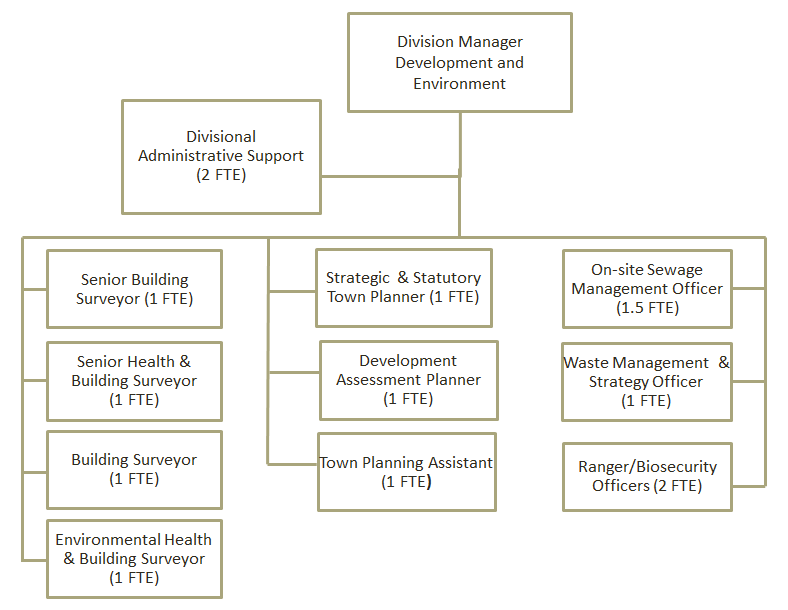 Key Result Areas:Accurately process, assess and determine applications for Development Applications, Certificates and Complying Development Certificates under the Environmental Planning and Assessment Act. Administer other related legislation, Australian Standards, Policies and Procedures relevant to the position.Carry out critical stage inspections of buildings under construction in accordance with the Environmental Planning and Assessment Act (within any BPB accreditation limitations) to ensure compliance with the relevant legislation, BCA Australian Standards, Council Policies and the approved plans and specifications.Carry out plumbing and drainage inspections to ensure compliance with the Plumbing and Drainage Act, relevant Australian Standards and the National Construction Code. Determine applications for Building Certificates in accordance with the Environmental Planning and Assessment Act.Provide accurate and timely advice to the public.Investigate complaints relating to building and development control in a timely manner.Attend the Local Court and the Land & Environment Court as necessary.Ability to operate as an effective Team Member.Assess and improve work practices and procedures on a continuous basis to achieve or exceed Snowy Valleys Council’s strategic goals.Demonstrate positive cultural behaviours and commit to applying Snowy Valleys Council’s values, policies and procedures at all times.SELECTION CRITERIAESSENTIALTertiary qualifications in Building Surveying Three (3) years’ experience in Building Surveying Hold or able to obtain, a minimum of Category A2 accrediation under the Building Professionals Board (BPD) accreditation schemeHighly developed computer applications skills Demonstrated experience in carrying out critical stage inspections for all classes of buildingsWorking knowledge of:Environmental Planning & Assessment Act 1979 (EPA Act) and RegulationsEnvironmental Planning Instruments (EPI’s) applicable to Snowy Valleys CouncilLocal Government Act 1993Building Code of Australia (BCA) and appropriate standardsWork Health and Safety Act and Regulations 2011Ability to provide quality customer service to internal and external customersCurrent C Class Driver licence.DESIRABLEPrevious experience in Local Government in the field of Building SurveyingTraining in and experience with Plumbing and Drainage InspectionTraining in and experience with Town Planning and Development Control‘Leading, engaging & supporting strong & vibrant communities’Position Number:DE003DE003DE003DE003DE003DE003DE003Directorate:Director Strategy, Community & DevelopmentDirector Strategy, Community & DevelopmentDirector Strategy, Community & DevelopmentDirector Strategy, Community & DevelopmentDirector Strategy, Community & DevelopmentDirector Strategy, Community & DevelopmentDirector Strategy, Community & DevelopmentDivision:Development & EnvironmentDevelopment & EnvironmentDevelopment & EnvironmentDevelopment & EnvironmentDevelopment & EnvironmentDevelopment & EnvironmentDevelopment & EnvironmentSupervisor:Division Manager Development & EnvironmentDivision Manager Development & EnvironmentDivision Manager Development & EnvironmentDivision Manager Development & EnvironmentDivision Manager Development & EnvironmentDivision Manager Development & EnvironmentDivision Manager Development & EnvironmentClassification: Band:3Level:Level:2Grade:11Tenure:Permanent Full TimePermanent Full TimePermanent Full TimeHours of Work: 70 hours per fortnight Hours of Work: 70 hours per fortnight Hours of Work: 70 hours per fortnight Hours of Work: 70 hours per fortnight Primary Location:Tumut Office / Tumbarumba OfficeTumut Office / Tumbarumba OfficeTumut Office / Tumbarumba OfficeTumut Office / Tumbarumba OfficeTumut Office / Tumbarumba OfficeTumut Office / Tumbarumba OfficeTumut Office / Tumbarumba OfficeBudget ResponsibilityStaff Management Responsibility$00Our Values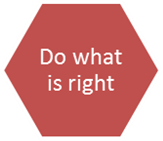 Accountability, decision-making, equity and sustaining high ethical standardstaking responsibility for our own behaviour, productivity and quality of workmaking the best contribution we can to achieve the community’s visionusing resources wisely and delivering value for moneylearning about and working within Council policiesbeing responsive and helpful to members of the community, andbeing ethical, respectful and treating everyone fairly.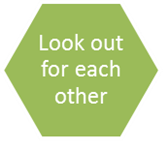 Team spirit, organisational commitment and wellbeing at worksupporting the effectiveness and success of our teamscreating and maintaining a safe and healthy workplacespeaking up if we experience or observe unfair, disrespectful, discriminatory or bullying behaviourmeeting and resolving work challenges as a teama willingness to go the extra mile when needed, andtreating colleagues as valued individuals.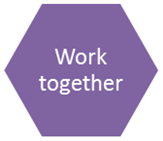 Collaboration, teamwork and communication.building positive and professional relationships in the organisation and communitybeing an active listenerrespecting each other’s skills and needsbeing willing to learn from each otherfinding out what is happening that might impact on the teambeing willing to lend a hand to a colleague, andsharing information that will enable the team to work effectively and be positive.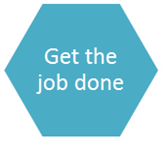 Achievement, motivation and learning.giving work our full attention and completing tasks on time and competentlybeing solution focusedtaking responsibility for the development of our own knowledge and skillsstrengthening Council’s capacity and responsiveness by being flexible and adaptable in how we work with each otherbeing open about, and learning from, our mistakes, andlooking for the enjoyment in our work and recognising how this can unlock creativity and energise the team.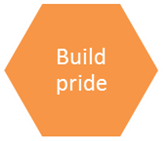 Recognition, acknowledgement and valuing self, the team and the community.valuing others who are approachable and believe in our abilities and aspirationsgiving work our best shotseeking feedback about our performance and behaviour and using it to improveacknowledging the contributions and achievements of our colleaguesalways speaking positively about the Council and the decisions it makesvaluing community service, andtaking the time to reflect on how our work has delivered community benefit.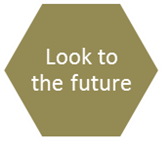 Being forward looking, working to anticipate and understand the needs of the community and focusing on organisational performance.taking a proactive approach to understanding the community’s needs and aspirationsshowing financial responsibility when performing Council work in acknowledgement of the importance of Council’s financial sustainabilityseeking long-term solutions rather than reactive band aid responses, and a focus on excellence.